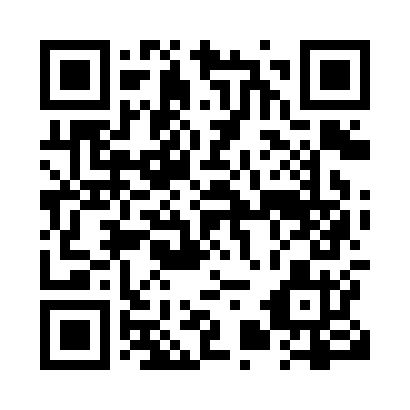 Prayer times for Cairns, Alberta, CanadaMon 1 Jul 2024 - Wed 31 Jul 2024High Latitude Method: Angle Based RulePrayer Calculation Method: Islamic Society of North AmericaAsar Calculation Method: HanafiPrayer times provided by https://www.salahtimes.comDateDayFajrSunriseDhuhrAsrMaghribIsha1Mon3:165:051:267:049:4711:372Tue3:165:061:267:049:4711:363Wed3:175:071:277:049:4611:364Thu3:175:081:277:049:4611:365Fri3:185:081:277:049:4511:366Sat3:185:091:277:039:4411:367Sun3:195:101:277:039:4411:358Mon3:195:111:277:039:4311:359Tue3:205:121:287:029:4211:3510Wed3:205:141:287:029:4111:3411Thu3:215:151:287:029:4111:3412Fri3:225:161:287:019:4011:3413Sat3:225:171:287:019:3911:3314Sun3:235:181:287:009:3811:3315Mon3:245:191:287:009:3711:3216Tue3:245:211:286:599:3511:3217Wed3:255:221:286:599:3411:3118Thu3:265:231:296:589:3311:3119Fri3:265:251:296:579:3211:3020Sat3:275:261:296:579:3111:2921Sun3:285:271:296:569:2911:2922Mon3:295:291:296:559:2811:2823Tue3:295:301:296:549:2611:2724Wed3:305:321:296:549:2511:2725Thu3:315:331:296:539:2411:2626Fri3:315:351:296:529:2211:2527Sat3:325:361:296:519:2111:2428Sun3:335:381:296:509:1911:2429Mon3:345:391:296:499:1711:2330Tue3:345:411:296:489:1611:2231Wed3:355:421:296:479:1411:21